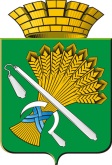 ГЛАВА КАМЫШЛОВСКОГО ГОРОДСКОГО ОКРУГА            П О С Т А Н О В Л Е Н И Еот 29.12.2017 года    № 1335г. КамышловО внесении изменений в  Примерное положение об оплате труда работников муниципальных образовательных учреждений , в отношении  которых  функции и полномочия учредителя осуществляет Комитет по образованию, культуре, спорту и делам молодежи администрации Камышловского городского округа              В соответствии с Трудовым кодексом Российской Федерации, постановлением Правительства Свердловской области от 12 октября 2016 г. N 708-ПП «Об оплате труда работников государственных организаций свердловской области, в отношении которых функции и полномочия учредителя осуществляются министерством общего и профессионального образования свердловской области», «Едиными  рекомендациями по установлению на федеральном, региональном и местном уровнях систем оплаты труда работников государственных и  муниципальных учреждений на 2017 год», утвержденными решением Российской трехсторонней комиссии по регулированию социально-трудовых отношений от 23.12.2016, протокол N 11,постановлением главы Камышловского городского округа от  03.08.2010 № 1307 « О введении новых систем оплаты труда работников муниципальных бюджетных, автономных и казенных учреждений Камышловского городского округа» ( с изменениями, внесенными постановлением  главы Камышловского городского округа от 15.11.2016 г. № 1168),  в целях совершенствования системы оплаты труда работников муниципальных образовательных  организаций Камышловского городского округа,  глава Камышловского городского округаПОСТАНОВИЛ:          1. Внести в Примерное положение об оплате труда работников муниципальных образовательных учреждений, в отношении которых функций и полномочия учредителя осуществляет Комитет по образованию, культуре, спорту и делам молодежи администрации Камышловского городского округа (далее Положение),  утвержденного постановлением главы Камышловского городского округа от 26.05.2017г. № 504, следующие изменения:           1.1. пункт 44 дополнить подпунктом 44.1 главы 4 следующего содержания «Повышение должностного оклада руководителя не влечет за собой повышения должностного оклада заместителя руководителя и главного бухгалтера, если размер установленного ранее должностного оклада заместителя руководителя и главного бухгалтера находится в диапазоне 10 – 30 процентов ниже должностного оклада руководителя».        2. Таблицу 1 квалификационный уровень профессиональной квалификационной группы общеотраслевых профессий рабочих, утвержденного Приложением № 9 к Примерному положению дополнить должностью «дворник».        3. Настоящее постановление вступает в силу с 01 января 2018 года.        4. Разместить настоящее постановление на официальном сайте Камышловского городского округа в информационно-телекоммуникационной сети Интернет.                5. Контроль за исполнением настоящего постановления возложить на  председателя Комитета по образованию, культуре, спорту и делам молодежи администрации Камышловского городского округа Мишенькину А.А. Глава Камышловского городского округа                                      А.В. Половников 